ADRİNA TERMAL HEALTH & SPA HOTEL 2021 KONAKLAMA DÖNEMLERİTesisimizde Covid19 ile ilgili olarak yayınlanmış olan genelgeler kapsamında tüm önlemler alınmış olup termalhavuzlarımız, yarım saatlik periyotlarda rezervasyonlu ve sınırlandırılmış kapasiteyle hizmet vermektedir. Covid19 önlemleri kapsamında aşağıda belirtilen hizmetler geçici olarak sunulamamaktadır.Çocuk oyun odasıTv-Oyun Odası(Sadece Tv odası olarak hizmet verecektir.)Vale HizmetiMini bar (Odalardaki mini bar da sadece su bulundurulacak)Termal alanda; Türk Hamamı, Sauna, Buhar Odası, Şok Duşlar, Masaj vb. hizmetlerDisco-BarKiralık BisikletFitness CenterMescitTesisimiz Covid 19’a karşı Güvenli Turizm Sertifikasına (TSE tarafından denetlenmiştir.) sahip olup covid19 a karşı alınmış olan tüm önlemler ve detaylarını www.adrinahotel.com resmî web sitemizde inceleyebilirsiniz.ADRİNA TERMAL HEALTH & SPA HOTEL 2021 KONAKLAMA VE FİYAT BİLGİLERİAşağıdaki fiyatlar sendika üyeleri ve 1. Derece yakınları (eş, çocuk, kardeş, anne, baba, kayınvalide ve kayınpederleri) için geçerlidir.Sendika üyelerimizin, üye yakını statüsünde konaklayacak olan misafirleri için aşağıdaki fiyatlar uygulanacaktır.Yukarıdaki fiyatlar standart doğa manzaralı oda da geçerli olan konaklama fiyatları olup standart deniz manzaralı oda talepleri konaklamanın gerçekleştiği tarihlerde tesisin müsaitliğine göre değerlendirilecektir.Rezervasyon yaptırmak, rezervasyon iptali, tarih değişikliği ve rezervasyonlarınızla ilgili tüm işlemleriniz için lütfen bağlı bulunduğunuz şube ile iletişime geçiniz.Üyelerimiz sendikamıza başvurularında; öncelikle başvuru formlarını bağlı oldukları şubelerine göndereceklerdir. Başvuruları onaylandıktan sonra toplam konaklama bedelinin %20 lik tutarını peşinat olarak yatıracaklardır. Peşinat dekontlarını girişte otele vereceklerdir.Dönemler 7 gece olup giriş Akşam yemeği ile başlayıp, çıkış sabah kahvaltısı ile bitecektir. Odaya girişler saat 14:00 da başlar çıkışlar 12:00 dadır. 12:00 dan sonra boşaltılan odalardan yarım ücret tahsil edilmektedir.Otele giriş esnasında rezervasyon kimin adına yapılmış ise ancak o kişi konaklama yapabilecektir. Aksi durumda misafir Tes-İş Üyelerine uygulanan imkânlardan yararlanamayacaktır. (Covid19 önlemlerine istinaden tesise dışarıdan ziyaretçi kabul edilmeyecektir.)Çocuk indirimleri 0-6 yaş ücretsiz, 7-12 yaş %50 indirimlidir. Çocuk indirimleri aynı odada 2 yetişkin yanında konaklayan 2 çocuk için uygulanmaktadırOtelimiz, üyelerimize Yarım Pansiyon Konaklama konseptinde hizmet verecektir. Yarım pansiyon konaklama konseptimiz; açık büfe sabah kahvaltısı, açık büfe akşam yemeği, yemeklerde kişi başı bir adet su ve mini barlarda günlük kişi başı 2 adet 0,5 lt su olarak belirlenmiştir.Yiyecek ve içecek hizmetleri Covid19 önlemlerine göre sunulacaktır. Mini barlarda sadece su bulundurulacaktır.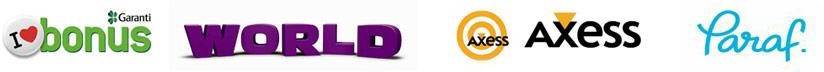 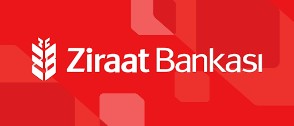 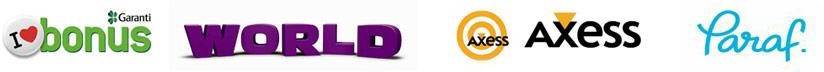 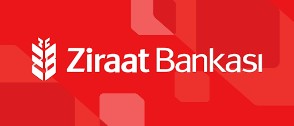 Üyelerimize, lobby bar ile strabon cafe den 10:00-23:00 saatleri aralığında çay ve çay çeşitleri (bitki çayları) self servis olarak ücretsizdir. Oda servisleri ücretlidir. (Tüm servisler Covid19 önlemleri kapsamında yapılacaktır.)Üyelerimizin tüm extra harcamalarına (alkollü, alkolsüz içecekler, yiyecekler, çamaşırhane vb.) %20, Suite oda ile Aile Suite oda konaklamalarında afişe satış fiyatlarından %30 indirim uygulanacaktır.Üyelerimiz, otelimizin tenis kortundan, plaj ve açık- kapalı otoparkından ücretsiz faydalanabilecektir. (Plaj ve Havuz alanları sosyal mesafeye göre düzenlenmiş olup sınırlandırılmış kapasitede hizmet verecektir.)Otelimiz de konaklama esnasında, misafirlerimizin ve çalışanlarımızın sağlığı için sosyal mesafe kuralı başta olmak üzere tüm Covid-19 tedbirlerine uyulması zorunludur.***Aşağıdaki kredi kartlarına, banka koşulları ve kampanyalara göre toplam konaklama ücretine farkı yansıtılarak max. 4 taksit yapılabilmektedir.PEŞİNATLARIN YATIRILABİLECEĞİ BANKA HESAPLARIHesap Adı: Tes Turizm ve Otelcilik İşletmeleri AŞ.DÖNEMLERBAŞLANGIÇ TARİHİBİTİŞ TARİHİ120.06.202127.06.2021227.06.202104.07.2021304.07.202111.07.2021411.07.202118.07.2021518.07.202125.07.2021625.07.202101.08.2021701.08.202108.08.2021808.08.202115.08.2021915.08.202122.08.20211022.08.202129.08.20211129.08.202105.09.20211205.09.202112.09.20211312.09.202119.09.20211419.09.202126.09.20211526.09.202103.10.2021Halkbank (Edremit Şubesi) Iban No TR 10 0001 2009 2430 0010 2601 48Ziraat Bankası (Edremit Şubesi) Iban No TR 50 0001 0001 0958 8571 9450 03Yapı Kredi Bank (Edremit Şubesi) Iban No TR 91 0006 7010 0000 0091 6430 90Garanti Bank (Edremit Şubesi) Iban No TR 23 0006 2000 4850 0006 2971 59Akbank (Altınoluk Şubesi) Iban No TR 76 0004 6001 4688 8000 0199 90